LWC LIFE Volunteer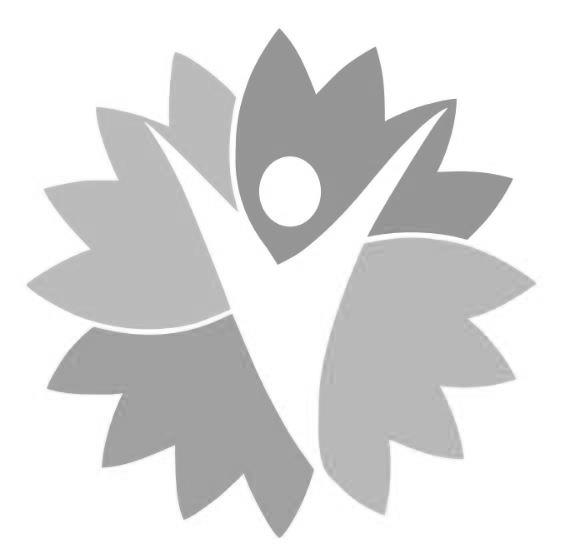 Check anything that interests you and return to LWC.  We will contact as needed.LABORProvide physical help for special projects.  Lend your skills to LWC events and needs.Light the Night 4 Life Fun Run Packet Pick-Up    Registration    Course Stations    Kids Run    Finish LineHoliday Homes Tour Home Docent    Ticket sales    Parking    Home on TourSpecial Needs Mailings    Bake/Provide Food    Photography/VideographySupport Clinic Staff Maintenance    Tech Support    Mobile Clinic Driver  AdministrativeINFLUENCEPromote LWC in your church and on social media.  Share our ministry with your friends and neighbors.Share LWC in your circles of influence	 Follow & Promote on Facebook    Invite Friends to LWC Events   Share InfoPrayer Team Community Awareness	 Newsletter    Social Media    Marketing    Community Media    WritingBanquet Table Host Share Personal “Unplanned Pregnancy” Story FACILITATEFacilitate or assist with fundraising events.  Help us connect with donors and churches.Fundraising 	 Development Plan    Grant Writing   Event Team	 Banquet     Wild Hearts    Light the Night    At Bat 4 Life     Homes Tour Church/Donor Relationships	 Church Liaison    Church/Donor Deliveries    Pastor/Donor AppreciationENGAGEEngage in weekly ministry at LWC.  Devote your time and abilities to serve clients and staff.Weekly Clinic Volunteer	 Data Entry    Client Advocate    Nurse Volunteer    Front Desk     Bag PrepFull Name:Cell:Street Address:City, State, Zip:Email:Church: